Fyribyrgjandi venjingarnar2019 / 2020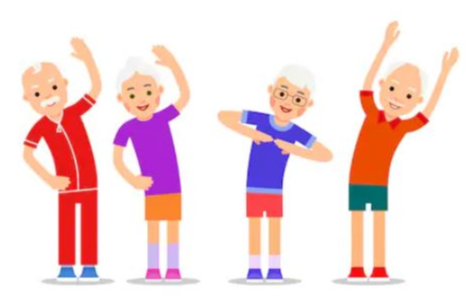 Nú byrja fyribyrgjandi venjingarnar aftur og verða í vetur á hesum støðum:StreymnesRøktarheimið á Mørkini - mánadag og mikudag frá kl. 13:00 - 14:00  Byrjað verður 30. sept. 2019.VestmannaHeimið á Grønanesi - týsdag og fríggjadag frá kl. 14:30 - 15:30  Byrjað verður 30. sept. 2019.Eiði (nýtt og treytað av nóg stórari undirtøku)Hólmahúsið - mánadag og hósdag frá kl. 09:30 - 10:30  Byrjað verður 30. sept. 2019.Kvívík (nýtt og treytað av nóg stórari undirtøku)Fimleikarhøllin í skúlanum - mánadag og hósdag frá kl. 14:30 - 15:30  Byrjað verður 30. sept. 2019.Kostnaðurin fyri hvørja venjing er 20 kr. sum verður goldið kontant á staðnum.Við í prísinum er frukt og vatn.